Bundaberg Show 2021                                                                                                                                                                                                      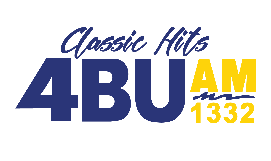 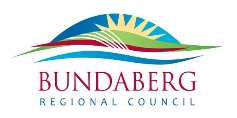 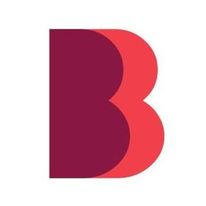 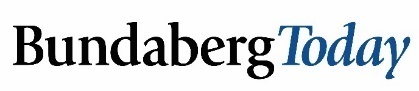 WEDNESDAY 26th May	Event times are approximate and subject to change.8.00am Gates Open9.00am. Main Pavilion and Poultry Pavilion open.  Main arena, horse events all day. Side show alley opens (large rides from 4.00pm).10.00am Public bar opens 4.00pm sideshow alley large rides open6.30pm Main arena, Radio control car display, Mock Medieval Battle8.00pm Bundaberg Today Fireworks display. Musical entertainment public bar area, sideshows till late.All Day Entertainment Vivs Animal farm, Professor Wallace Puppets, Medieval Display, Radio controlled car race demonstrations.THURSDAY 27th May8.00am Gates Open9.00am. All Pavilions open. Main arena, horse events all day. Formatt Machinery Woodchop main arena. Side shows open, Ute Muster main arena.10.00am Public bar opens 4.00pm Medieval battle and fencing display on their site11.00am Municipal band, Kalkie school Band, Kolan South school band. Medieval mock battle at their site.6.00pm. Main Arena Remote control Car display, Mock Medieval tournament6.45pm Formatt Machinery Young Farmers Challenge8.00pm Bundaberg Today Fireworks. Sideshow alley and Public bar continue.All Day Entertainment Vivs Animal farm, Professor Wallace Puppets, Medieval Display, Radio controlled car race demonstrations.FRIDAY 28th May8.00am Gates open9.00am  Team Penning under cover arena, Pavilions open, sideshow alley open10.00am Public bar open11.00am  Medieval tournament on their site4.00pm Medieval tournament, public bar closes. Rodeo bar opens.5.00pm Rodeo begins, undercover arena. Followed by music from Mark Lavender in Formatt Machinery rodeo bar.11.59 Formatt Machinery Rodeo Bar ClosesAll Day Entertainment Vivs Animal farm, Professor Wallace Puppets, Medieval Display, Radio controlled car race demonstrations.                                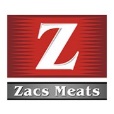 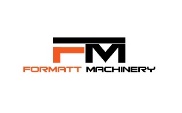 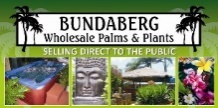 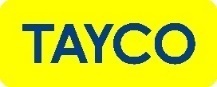 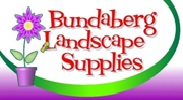 